ЧЕРКАСЬКА МІСЬКА РАДА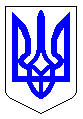 ЧЕРКАСЬКА МІСЬКА РАДАВИКОНАВЧИЙ КОМІТЕТРІШЕННЯВід 30.04.2024 № 617Про доручення щодо зміни адреси багатоквартирним житловимбудинкам у м. ЧеркасиРозглянувши звернення  департаменту «Центр надання адміністративних послуг» Черкаської міської ради від 27.03.2024 № 69-С-05, з метою упорядкування нумерації будинків у місті Черкаси, враховуючи статтю 52 Закону України «Про місцеве самоврядування в Україні», Закон України «Про надання публічних (електронних публічних) послуг щодо декларування та реєстрації місця проживання в Україні», Закон України «Про регулювання містобудівної діяльності» і постанову Кабінету Міністрів України від 07.07.2021 № 690 «Про затвердження Порядку присвоєння адрес об’єкта будівництва, об’єктам нерухомого майна», виконавчий комітет Черкаської міської радиВИРІШИВ:1. Доручити департаменту архітектури та містобудування Черкаської міської ради змінити адресу  багатоквартирним житловим будинкам:1.1. По вул. Симиренківській, буд. 23 / вул. Нарбутівській, буд. 198 на: вул. Нарбутівська, буд.198/23;1.2. По вул.  Володимира Ложешнікова, буд. 52 / вул. Вернигори, буд. 1 на вул. Володимира Ложешнікова, буд. 52/1;1.3. По вул. Гоголя, буд. 330 / вул. Пастерівській, буд. 30 на: вул. Гоголя, буд. 330/30;1.4. По вул. Пастерівській, буд. 104 / вул. Капітана Пилипенка,  буд. 9 на: вул. Пастерівська, буд.104/9;1.5. По вул. Вернигори, буд.12 / вул. Смілянській, буд. 99 на: вул. Смілянська, буд. 99/12;1.6. По вул. В’ячеслава Чорновола, буд. 122 / вул. Анатолія Лупиноса, буд. 41 на вул. В’ячеслава Чорновола, буд. 122/41.2. Це рішення набирає чинності з 01.05.2024.3.  Доручити:3.1.  Департаменту житлово-комунального комплексу Черкаської міської ради проінформувати балансоутримувачів багатоквартирних житлових будинків про необхідність забезпечення виготовлення та встановлення ними покажчиків з новою назвою.3.2.  Управлінню інформаційної політики Черкаської міської ради офіційно оприлюднити це рішення в засобах масової інформації та на офіційному веб-порталі Черкаської міської ради (www.rada.cherkasy.gov.ua).4.  Контроль за виконанням рішення покласти на директора департаменту архітектури та містобудування Савіна А.О.Міський голова                                  			       Анатолій БОНДАРЕНКО